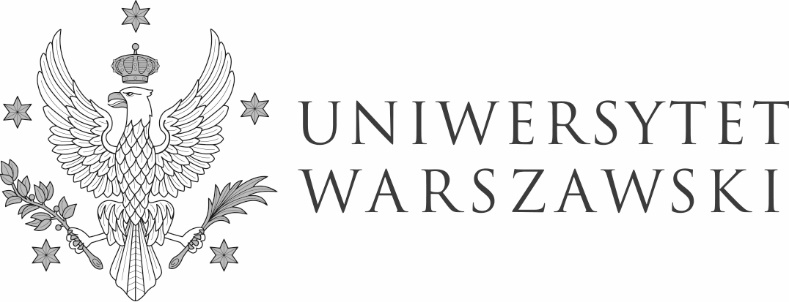 Warszawa, dnia 15.06.2022 r.DZP-361/77/2022/PC/653Do wszystkich zainteresowanychDotyczy: postępowania o udzielenia zamówienia publicznego prowadzonego w trybie przetargu nieograniczonego nr DZP-361/77/2022 pn: „Sprzedaż i dostarczenie sprzętu komputerowego dla jednostek organizacyjnych i administracji centralnej Uniwersytetu Warszawskiego”Wykonawca drogą elektroniczną zwrócił się o wyjaśnienie treści specyfikacji warunków zamówienia (zwaną dalej SWZ). Zamawiający działając na podstawie art. 135 ust. 2 i 6 ustawy z dnia 11 września 2019 r. – Prawo zamówień publicznych (Dz. U. z 2021 r. poz. 1129, z późn. zm), zwaną dalej także ustawą, przekazuje treść zapytań wraz z odpowiedziami oraz informacjami o zmianach.Pytanie nr 1 Pytanie nr 1: Czy w częściach 1 oraz 2 Zamawiający wymaga gwarancji sprzedawcy, czy gwarancji producenta?Odpowiedź:Zamawiający wymaga gwarancji dla części 1 – 36 miesięcy i dla części 2 – 24 miesiące, niezależnie czy będzie to gwarancja producenta czy sprzedawcy. W imieniu ZamawiającegoPełnomocnik Rektora ds. zamówień publicznych                            mgr Piotr Skubera